АДМИНИСТРАЦИЯ ГОРОДСКОГО ОКРУГА ГОРОД ВОРОНЕЖПОСТАНОВЛЕНИЕот 28 марта 2012 г. N 240О ПОРЯДКЕ НАЗНАЧЕНИЯ И ВЫПЛАТЫ ДОТАЦИИ НА ПИТАНИЕ РОДИТЕЛЯМ(ЗАКОННЫМ ПРЕДСТАВИТЕЛЯМ) ОБУЧАЮЩИХСЯ В ОБЩЕОБРАЗОВАТЕЛЬНЫХУЧРЕЖДЕНИЯХ, РАСПОЛОЖЕННЫХ НА ТЕРРИТОРИИ ГОРОДСКОГО ОКРУГАГОРОД ВОРОНЕЖВ соответствии с решением Воронежской городской Думы от 01.02.2012 N 699-III "О предоставлении дотаций на питание обучающихся" администрация городского округа город Воронеж постановляет:1. Утвердить прилагаемый Порядок назначения и выплаты дотации на питание родителям (законным представителям) обучающихся в общеобразовательных учреждениях, расположенных на территории городского округа город Воронеж.2. Определить департамент образования администрации городского округа город Воронеж уполномоченным органом по расходованию средств, выделяемых на выплату дотации на питание родителям (законным представителям) обучающихся в общеобразовательных учреждениях, расположенных на территории городского округа город Воронеж.3. Определить уполномоченным органом администрации городского округа город Воронеж, осуществляющим прием документов для назначения дотации на питание родителям (законным представителям) обучающихся и производящим выплату, в зависимости от территориальной принадлежности общеобразовательного учреждения:- в Железнодорожном районе городского округа город Воронеж - муниципальное казенное учреждение "Централизованная бухгалтерия образовательных учреждений Железнодорожного района городского округа город Воронеж";- в Коминтерновском районе городского округа город Воронеж - муниципальное казенное учреждение "Централизованная бухгалтерия образовательных учреждений Коминтерновского района городского округа город Воронеж";- в Левобережном районе городского округа город Воронеж - муниципальное казенное учреждение "Централизованная бухгалтерия образовательных учреждений Левобережного района городского округа город Воронеж";- в Ленинском районе городского округа город Воронеж - муниципальное казенное учреждение "Централизованная бухгалтерия образовательных учреждений Ленинского района городского округа город Воронеж";- в Советском районе городского округа город Воронеж - муниципальное казенное учреждение "Централизованная бухгалтерия образовательных учреждений Советского района городского округа город Воронеж";- в Центральном районе городского округа город Воронеж - муниципальное казенное учреждение "Централизованная бухгалтерия образовательных учреждений Центрального района городского округа город Воронеж".4. Департаменту финансово-бюджетной политики администрации городского округа город Воронеж производить финансирование расходов на дотации на питание родителям (законным представителям) обучающихся в общеобразовательных учреждениях, расположенных на территории городского округа город Воронеж по разделу 10 "Социальная политика", подразделу 06 "Другие вопросы в области социальной политики", целевой статье 505 89 00 "Дотации на питание обучающихся", виду расходов 313 "Пособия и компенсации по публичным нормативным обязательствам", коду операций сектора государственного управления 262 "Пособия по социальной помощи населению" в пределах средств, ежегодно предусматриваемых в бюджете городского округа город Воронеж на питание учащихся муниципальных общеобразовательных учреждений.5. Настоящее постановление распространяет свое действие на правоотношения, возникшие с 1 января 2012 года.6. Информационно-аналитическому управлению администрации городского округа город Воронеж опубликовать настоящее постановление в средствах массовой информации.7. Контроль за исполнением настоящего постановления возложить на первого заместителя главы администрации по социальной политике Агапову Г.В.Глава городскогоокруга город ВоронежС.М.КОЛИУХУтвержденпостановлениемадминистрации городскогоокруга город Воронежот 28.03.2012 N 240ПОРЯДОКНАЗНАЧЕНИЯ И ВЫПЛАТЫ ДОТАЦИИ НА ПИТАНИЕ РОДИТЕЛЯМ (ЗАКОННЫМПРЕДСТАВИТЕЛЯМ) ОБУЧАЮЩИХСЯ В ОБЩЕОБРАЗОВАТЕЛЬНЫХУЧРЕЖДЕНИЯХ, РАСПОЛОЖЕННЫХ НА ТЕРРИТОРИИ ГОРОДСКОГО ОКРУГАГОРОД ВОРОНЕЖ1. Общие положенияНастоящий Порядок определяет механизм и условия назначения и выплаты дотации на питание родителям (законным представителям) обучающихся в общеобразовательных учреждениях, расположенных на территории городского округа город Воронеж (далее - дотация) и имеющих государственную аккредитацию.2. Условия назначения дотации2.1. Дотация назначается родителям (законным представителям) обучающихся:- в муниципальных общеобразовательных учреждениях и не питающихся в учреждении в связи с обучением на дому, в форме семейного образования или экстерната;- в немуниципальных общеобразовательных учреждениях, расположенных на территории городского округа город Воронеж (кроме специальных коррекционных учреждений и учреждений интернатного типа), имеющих государственную аккредитацию.2.2. Дотация составляет:- всем учащимся 1 - 4-х классов - 37 рублей в день на завтрак;- учащимся 5 - 11-х классов из социально незащищенных семей - 37 рублей в день на завтрак;- всем воспитанникам групп продленного дня - 40 рублей в день на обед;- учащимся, состоящим на диспансерном учете в противотуберкулезном диспансере - 40 рублей в день на обед;- спортсменам-разрядникам и спортсменам, зачисленным на этапы высшего спортивного мастерства и спортивного совершенствования образовательных учреждений дополнительного образования детей - 40 рублей в день на обед.2.3. Суммарный размер дотации родителю (законному представителю) на питание одного обучающегося не может превышать 77 рублей в расчете на один день обучения, исходя из пятидневной учебной недели.3. Порядок назначения и выплаты дотации3.1. Для назначения дотации родитель (законный представитель) обучающегося до 8-го числа месяца, следующего за отчетным, представляет в уполномоченный орган администрации городского округа город Воронеж следующие документы:- заявление о назначении дотации в соответствии с приложением к настоящему Порядку;- справку муниципального общеобразовательного учреждения об обучении на дому, в форме семейного образования или экстерната либо справку об обучении в немуниципальном общеобразовательном учреждении с приложением заверенной копии свидетельства о государственной аккредитации учреждения;- справку органов социальной защиты населения об отнесении семьи к категории социально незащищенных (для соответствующей категории обучающихся);- справку общеобразовательного учреждения о посещении обучающимся группы продленного дня (для соответствующей категории обучающихся);- справку о постановке обучающегося на диспансерный учет в противотуберкулезный диспансер (для соответствующей категории обучающихся);- справку образовательного учреждения дополнительного образования детей о зачислении на этапы высшего спортивного мастерства и спортивного совершенствования (для соответствующей категории обучающихся);- копию документа, удостоверяющего личность (паспорт) родителя (законного представителя), с представлением подлинника документа, которая заверяется подписью сотрудника, осуществляющего прием документов, либо нотариально заверенную копию такого документа без представления подлинника;- справку немуниципального общеобразовательного учреждения о количестве дней посещения (ежемесячно);- копию сберегательной книжки либо реквизиты банковской карты Сберегательного банка Российской Федерации по Воронежской области.Ответственность за достоверность сведений, содержащихся в представляемых документах, лежит на заявителе.3.2. Уполномоченный орган администрации городского округа город Воронеж производит прием документов, указанных в пункте 3.1 Порядка, и ежемесячно представляет информацию в департамент образования администрации городского округа город Воронеж.3.3. Назначение дотации производится приказом директора департамента образования администрации городского округа город Воронеж, издаваемым ежемесячно до 15-го числа месяца, следующего за отчетным.3.4. Дотация начисляется с первого числа месяца, следующего за месяцем, в котором было принято решение о ее назначении.3.5. Выплата дотации производится путем перечисления денежных средств на лицевой счет получателя в отделении Сберегательного банка Российской Федерации по Воронежской области.4. Основания для приостановления, возобновленияи прекращения выплаты дотации4.1. Выплата дотации приостанавливается приказом директора департамента образования администрации городского округа город Воронеж при возникновении обстоятельств, препятствующих ее выплате.4.2. Выплата дотации возобновляется приказом директора департамента образования администрации городского округа город Воронеж при устранении обстоятельств, препятствующих ее выплате.4.3. Выплата дотации прекращается в случае:- отчисления обучающегося из общеобразовательного учреждения;- изменения формы обучения;- смерти обучающегося.4.4. Родитель (законный представитель) обучающегося обязан извещать уполномоченный орган администрации городского округа город Воронеж о наступлении обстоятельств, влияющих на порядок выплаты дотации.Директор департамента образованияК.Г.ВИКТОРОВПриложениек порядкуназначения и выплаты дотации напитание родителям (законным представителям)обучающихся в общеобразовательныхучреждениях, расположенных натерритории городского округагород ВоронежДиректору департамента образованияадминистрации городского округа город ВоронежК.Г. Викторову____________________________________________(Ф.И.О.)проживающего по адресу____________________________________________ЗАЯВЛЕНИЕ    Прошу  назначить  мне  дотацию  за ________ 201_ г.   на  питание  моего                                       (месяц)сына (дочери) _____________________________________________________________,                             (Ф.И.О., дата рождения)обучающегося в _____________________________________________________________                       (наименование образовательного учреждения)в форме ___________________________________________________________________.                 (очного обучения, надомного обучения, экстерната)    Приложения:    1.    2.    3.   Дата                                     ПодписьДиректор департамента образованияК.Г.ВИКТОРОВ\ql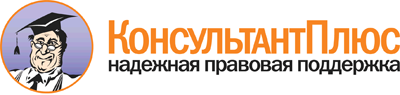 Постановление Администрации городского округа город Воронеж от 28.03.2012 N 240
"О порядке назначения и выплаты дотации на питание родителям (законным представителям) обучающихся в общеобразовательных учреждениях, расположенных на территории городского округа город Воронеж"Документ предоставлен КонсультантПлюс

www.consultant.ru

Дата сохранения: 18.03.2015